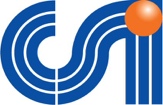 Centro Sportivo Italiano
COMITATO TERR.LE DI CASSINO APSSUPPLEMENTO DI REFERTONote:L'Arbitro(firma leggibile)--------------------CampionatoCampionatoCampionatoGironeGironeRapporto dell'ArbitroRapporto dell'ArbitroRapporto dell'ArbitroRapporto dell'ArbitroSez. diSez. diSez. diCASSINOCASSINOCASSINOCASSINOCASSINOGaradel//oredisputata adisputata acampocampo